宁海县住房和城乡建设局文件宁建发〔2022〕108号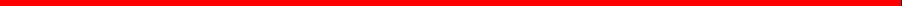 关于2022年第四季度建筑施工安全生产监督检查情况通报县质安站，各建设、施工、监理单位：本季度安全生产工作除组织日常巡查、安全评估外，主要 开展工作了建筑施工领域安全关键岗位人员到岗履职和“一带 一帽”专项整治行动、建筑施工消防安全专项整治行动、建筑 起重机械专项检查工作、监理企业专项整治工作、新冠疫情防 控专项检查等工作，消除了一大批安全隐患。现将本季度监督检查情况通报如下：一、安全生产检查情况(一)监督检查情况。本季度，县质安站共监督检查219个在建项目，涉及98家施工企业，41家监理单位，累计建筑面积1905.5万m2,工程造价493.3亿元，共签发整改单456份， 其中停工整改单21份，查处安全隐患2508条。我局组织力量开 展了建筑市场行为专项检查，共抽查在建项目7个，下发整改 通知单7份，警示约谈企业8家，并对检查结果较差的5家企 业进行了通报批评；开展了疫情防控专项检查，共检查了16个项目，查处隐患62条。(二)建筑工地安全关键岗位人员到岗履职和“一带一帽” 专项整治情况。为贯彻落实国务院安委会安全生产“十五条硬   措施”,持续深入省、市、县“除险保安”专项行动，加强高   处坠落、物体打击等高发性事故防范，确保建筑施工安全生产   形势持续稳定，实现施工现场安全关键岗位人员100%按规定到   岗、安全履职能力明显提升，安全帽100%按规定佩戴、高坠风   险作业安全带100%按规定使用的总目标，开展专项整治。共检   查125个在建项目，签发整改通知单125份，其中停工整改通   知单11份，对65家企业进行信用扣分。对项目经理、安全员、  总监及总监代表个人信用扣分46人次；发现现场人员未佩戴安   全帽或未正确佩戴安全帽81条，已督促整改81条；查处施工   现场关键岗位人员到岗履职项目经理违规行为26起，查处安全   员违规行为42起，查处总监违规行为12起，对问题隐患突出、拒不整改落实，以及屡改屡犯的企业和项目部集中通报曝光。(三)建筑施工消防安全专项整治行动情况。为切实抓好 秋冬季施工消防安全防范和“十一 ”国庆节假日期间安全维稳工作，步入秋冬季节，气候干燥，督促各责任主体单位加强用火管理，加强易燃易爆物品存放和使用管理，在危险部位配备 充足灭火器材，做好预防火灾应急工作。 一是对我县建筑工地 危险场所消防器材配置数量及有效性进行了排查，特别加强对 建筑高度大于24米或单体体积超过3万平方米的在建工程的临 时消防给水系统设置情况以及每层的消防设施、消防水枪、水 带和软管等的配置情况进行重点检查；二是检查施工现场焊接、 切割等动火作业前对周边可燃物的清理及三级动火审批手续审 批手续等；三是检查施工现场在用危化品管理制度及储存方式  等；四是核对电工、电焊工证书、动火区消防安全预防措施及  应急处置。共检查48个在建项目，出动检查121人次，下发整 改通知书48份，其中停工整改通知书5份，排查整治消除了165处存在的安全隐患，有效防范我县在建项目火灾风险。(四)建筑起重机械使用及特种作业人员持证上岗专项整 治工作。为保障起重机械设备使用的安全，防范起重机械设备 安拆及使用环节安全生产事故的发生，我局会同第三方检测单 位坚持采取“四不二直”方式对我县在用的建筑起重机械进行 排查，严查使用环节、无证上岗、未检测备案就投入使用、安 装单位告知虚假等违法违规行为，共抽查95台塔吊、43台施工 电梯、10台井架，涉及38个在建工地，共签发整改通知书38份，发现安全隐患109处，共停用设备11台。(五)监理企业专项整治工作情况。为进一步加强我县建 设工程监理的监管履职，压实工程监理企业监理责任、规范监理企业的市场行为和监理从业人员的履职情况、维护监理市场秩序，促进监理行业健康发展，我局组织力量对全县在建房屋 建筑和市政工程开展建设工程监理专项检查行动。本次专项检 查共抽查了25个在建工程项目，下发安全隐患整改通知书25份，其中停工整改通知书1份，共查出问题126条。(六)新冠疫情防控工作专项检查情况。疫情就是命令，  防控就是责任，为做好我县建筑工地疫情防控工作，我局坚持  防疫、安全两手抓不放松，投入人力、物力做了大量防疫工作。 按照“五早”即“早发现、早诊断、早报告、早隔离、早治疗”, 确保“五个不漏”即“排查不漏一人、隔离不漏一人、监测不 漏一人、救治不漏一人、管控不漏一人”,做到严防高风险地 区务工人员进入我县工地。本季度我局统筹安排，结合日常工 作，共检查65个项目，提出防疫工作整改意见206条，通过一 系列的举措实现了我县建筑工地防疫工作受控，防疫工作扎实到位。二、 存在问题(一)企业与工地项目部安全管理力量仍比较薄弱。 一是  企业安全检查、验收工作不认真、走过场，督促整改落实即执  行力严重不足。二是工地项目部专职安全员大多存在挂靠情况、 不能到岗到位，且业务不精。三是企业与工地项目部的安全法  律法规意识不强，不能严格执行《工程强制性标准》、  《危大 工程安全管理规定》,特别对超过一定规模的危大工程如深基  坑、高大支模架未组织专家论证就先行施工，在实施过程中存在未交底、检查、验收就进行下道工序施工等违法违规行为。(二)企业安全技术力量不足。 一是企业技术负责人对工 程基本情况不熟悉，加上安全技术知识不足，责任心不强，对 各类专项施工方案的审批不能严格把关，存在“只批不审”现 象。二是专项施工方案(包括涉及专家论证的专项方案)编制 存在乱编、抄袭现象，其方案的针对性、操作性不强，不能指导现场施工。(三)企业安全检查不力，整改不实。 一是多数企业负责 人与项目负责人未真实带班，其带班记录存在编造虚假记录。 二是部分企业安全检查内容简单、不全面，隐患排查力度不够广，安全检查记录未提供影像资料，整改不实。三、 处理决定根据本季度监督检查情况，决定对下列企业进行通报批评， 被通报的企业列为2023年第一季度安全生产监督重点监管企业：(一)工程名称：年产50万套铝合金休闲生产线项目(思营)车间施工单位：宁波甬凌建设工程有限公司(二)工程名称：宁海县毅峰药业包装有限公司年产150套精密汽车模具项目施工单位：宁波市远弘生态建设有限公司(三)工程名称：宁海安雷特五金有限公司年产50万套五金件生产项目施工单位：宁波捷瑞建设有限公司(四)工程名称：宁海伟升电器有限公司年产200万套手电筒铝制外壳建设项目2#车间施工单位：宁波天弘建设有限公司(五)工程名称：宁海县西店晟荣电子科技有限公司年产6000万个手电筒开关生产线项目施工单位：宁波宏城市政园林建设有限公司(六)工程名称：年产300万套灯具五金配件生产线项目(睿烨)施工单位：浙江天北建筑工程有限公司(七)工程名称：年产70万吨光伏高透基板材料及配套深加工生产线项目联合车间(旗滨)施工单位：中和华丰建设集团有限公司监理单位：浙江大成工程项目管理有限公司(八)工程名称：宁海县花园家私有限公司年产5万套家具项目施工单位：宁波佳州建设有限公司(九)工程名称：宁海县金超文具厂-年产1000万件不锈钢票夹项目施工单位：宁海县金鼎装饰工程有限公司(十)工程名称：宁海县文化中心施工单位：宁波启鸿建设有限公司(十一)工程名称：中央储备粮宁波直属库有限公司宁海分公司仓储物流项目施工单位：天津二建建筑工程有限公司监理单位：浙江江南工程管理股份有限公司(十二)工程名称：宁波模具产业园区B-2地块施工单位：浙江省二建建设集团有限公司监理单位：宁波宁大工程建设监理有限公司(十三)工程名称：宁海县华欣塑化有限公司年产380万套电器五金配件建设项目施工单位：宁波大云建设有限公司四、 下一步工作重点(一)提高认识，查漏补缺。安全工作是施工企业的头等 大事，要树立安全无小事，安全就是效益的正确理念。要切实 完善安全管理上的漏洞，要对存在的安全问题举一反三，尤其 是重复发生的问题及隐患要切实加强安全检查力度，及时将安全隐患消除在萌芽状态，坚决杜绝安全事故的发生。(二)加强对监理企业的监督检查。严厉查处监理人员不作为现象，将强化监理企业对监理人员的安全业务知识培训，选择一批素质好，责任心强，安全业务能力精的监理人员配备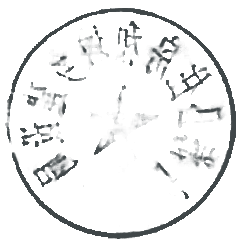 到项目中，发挥监理应有的作用。(三)进一步加强起重机械设备的管理工作。对全县在用的所有起重机械进行一次全面的“体检”,并从起重机械的基础施工、装拆、顶升加节、日常维保及使用、检验检测等环节全方位进行监督检查，对不满足使用条件的起重机械设备该停用的停用，对违规的安装单位该限制承接业务的限制。 一旦发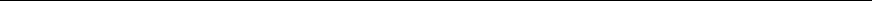 现使用、维保单位存在弄虚作假的，直接予以通报批评处理。(四)切实做好冬季施工安全防范工作。加强对房屋建筑 工程和市政工程施工现场的消防隐患排查力度，督促施工企业  消防安全技术措施的制订、审核和落实等环节，加强对施工现 场、办公区、生活区、堆料场、食堂等重要部位的监督检查，  落实用火、用电和易燃、可燃材料等消防管理制度和操作规程， 严格实行用火审批制度和监护制度，并及时检查落实情况，加强日常安全检查，及时消除火灾隐患，严防火灾事故发生。(五)加强“元旦” “春节”两节期间的安全检查。各施 工企业务必把安全生产工作放在各项工作的首要位置，防止因 赶工期而忽视对安全措施的落实，确保年底安全生产目标的实现，积极营造安全生产人人有责的良好氛围。各施工企业要从管理人员、安全投入、安全教育、安全检 查、安全隐患整改等方面进一步加强安全管理工作，进一步把 企业隐患排查与治理工作引向深入，做到排查与治理安全隐患不留死角，确保安全生产隐患排查与治理工作的质量，严控安全事故的发生。宁海县住房和城乡建设局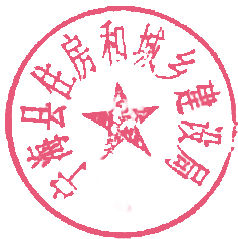 2022年12月29日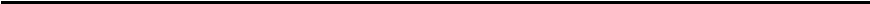 宁海县住建局办公室                     2022年12月29日印发